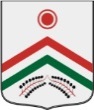 АДМИНИСТРАЦИЯ МУНИЦИПАЛЬНОГО ОБРАЗОВАНИЯ«КАРАМАС-ПЕЛЬГИНСКОЕ»ПОСТАНОВЛЕНИЕ16 июня 2016 года                                                                                            № 20.1д. Карамас-ПельгаО Плане мероприятий по противодействию коррупции в муниципальном образовании «Карамас-Пельгинское» на 2016-2017 годыВ целях дальнейшего совершенствования системы противодействия коррупции в муниципальном образовании «Карамас-Пельгинское» и обеспечения эффективности деятельности органов местного самоуправления, муниципальных служащих, в соответствии с Федеральным законом от 25 декабря 2008 года N 273-ФЗ «О противодействии коррупции», Указом Президента Российской Федерации от 10 апреля 2016 года № 147 «О Национальном плане противодействия коррупции на 2016-2017 годы», статьей 34 Устава муниципального образования «Карамас-Пельгинское»,  постановляю:1. Утвердить План мероприятий по противодействию коррупции в муниципальном образовании «Карамас-Пельгинское» на 2016 - 2017 годы.2. Контроль за выполнением настоящего постановления оставляю за собой.3. Опубликовать настоящее постановление в Вестнике правовых актов органов местного самоуправления муниципального образования «Карамас-Пельгинское» и разместить на официальном сайте органов местного самоуправления  муниципального образования «Киясовский район».Глава муниципального образования «Карамас-Пельгинское»                                                                      Г.Р.Бигбашев                УТВЕРЖДЕН постановлением Администрации  МО «Карамас-Пельгинское»               16.06.2016 № 20.1 План
мероприятий по противодействию коррупции в муниципальном образовании «Карамас-Пельгинское» на 2016-2017 годы ________________________N
п\пНаименование мероприятияИсполнителиСрок выполненияСрок выполненияОжидаемый результат1Нормативное правовое и организационное обеспечение деятельности в сфере противодействия коррупцииНормативное правовое и организационное обеспечение деятельности в сфере противодействия коррупцииНормативное правовое и организационное обеспечение деятельности в сфере противодействия коррупцииНормативное правовое и организационное обеспечение деятельности в сфере противодействия коррупцииНормативное правовое и организационное обеспечение деятельности в сфере противодействия коррупции1.1Участие в проведении заседаний комиссии при Главе муниципального образования «Киясовский район» по противодействию коррупции Глава муниципального образования «Карамас-Пельгинское» не реже 1 раза в кварталОбеспечение системной антикоррупционной работы органов местного самоуправленияОбеспечение системной антикоррупционной работы органов местного самоуправления1.2Подготовка и представление в органы местного самоуправления  муниципального образования «Карамас-Пельгинское» отчета о состоянии мер по противодействию коррупционным проявлениям и реализации мер антикоррупционной политики в муниципальном образовании «Карамас-Пельгинское»Кадровая служба Администрации муниципального образования «Карамас-Пельгинское» (далее - Уполномоченный орган)1 раз в год до 1 мая года, следующего за отчетнымДоведение до депутатов Сельского Совета депутатов информации о результатах принимаемых мер по противодействию коррупции в МО «Карамас-Пельгинское»Доведение до депутатов Сельского Совета депутатов информации о результатах принимаемых мер по противодействию коррупции в МО «Карамас-Пельгинское»1.3Подготовка проекта правового акта о порядке сообщения лицами, замещающими муниципальные должности муниципального образования «Карамас-Пельгинское» о возникновении личной заинтересованности при исполнении должностных обязанностей, которая приводит или может привести к конфликту интересовУполномоченный органиюнь 2016 годаСовершенствование нормативно-правового обеспечения деятельности в сфере противодействия коррупционным проявлениямСовершенствование нормативно-правового обеспечения деятельности в сфере противодействия коррупционным проявлениям1.4Организация и проведение антикоррупционной экспертизы правовых актов органов местного самоуправления  и их проектовРабочая группа по проведению экспертизы нормативных правовых актов2016-2017 годыСокращение количества коррупционных факторов, выявленных в нормативно-правовых актах органов местного самоуправления и их проектах Сокращение количества коррупционных факторов, выявленных в нормативно-правовых актах органов местного самоуправления и их проектах 1.5Организация размещения на официальном сайте органов местного самоуправления муниципального образования «Киясовский район» проектов правовых актов, разрабатываемых (рассматриваемых) органами местного самоуправления муниципального образования «Карамас-Пельгинское», в целях обеспечения проведения независимой антикоррупционной экспертизыУполномоченный орган2016-2017 годыАктивизация участия институтов гражданского общества в работе по противодействию коррупцииАктивизация участия институтов гражданского общества в работе по противодействию коррупции1.6Участие в проведении совещаний, семинаров с лицами, замещающими муниципальные должности, и муниципальными служащими в муниципальном образовании «Карамас-Пельгинское» по вопросам противодействия коррупции, в том числе соблюдения ограничений и запретов, исполнения обязанностей, получения подарков, получения и дачи взятки, посредничества во взяточничестве в виде штрафов, кратных сумме коммерческого подкупа или взятки, увольнения в связи с утратой доверия, о порядке проверки сведений, представляемых указанными лицами в соответствии с законодательством Российской Федерации о противодействии коррупцииУполномоченный орган2016 -2017 годыСоблюдение лицами, замещающими муниципальные должности в МО «Карамас-Пельгинское», муниципальными служащими ограничений и запретов, установленных законодательством о противодействии коррупции Соблюдение лицами, замещающими муниципальные должности в МО «Карамас-Пельгинское», муниципальными служащими ограничений и запретов, установленных законодательством о противодействии коррупции 1.7Анализ жалоб и обращений граждан на предмет наличия в них информации о фактах коррупции со стороны лиц, замещающих муниципальные должности, и муниципальных служащих муниципального образования «Карамас-Пельгинское»Уполномоченный орган2016-2017 годыПринятие мер по предупреждению и профилактике коррупционных правонарушенийПринятие мер по предупреждению и профилактике коррупционных правонарушений1.8Разработка проекта муниципального правового акта, устанавливающего порядок проведения мониторинга реализации мер по противодействию коррупции в МО «Карамас-Пельгинское»Уполномоченный орган2016-2017 годыОценка состояния антикоррупционной деятельности в органах местного самоуправления, анализ факторов, способствующих коррупции, и подготовка предложений по разработке мер, направленных на выявление и устранение причин и условий, способствующих коррупционным правонарушениям    Оценка состояния антикоррупционной деятельности в органах местного самоуправления, анализ факторов, способствующих коррупции, и подготовка предложений по разработке мер, направленных на выявление и устранение причин и условий, способствующих коррупционным правонарушениям    1.9Проведение мониторинга реализации мер по противодействию коррупции в органах местного самоуправления муниципального образования «Карамас-Пельгинское»Уполномоченный орган2016-2017 годыОценка состояния антикоррупционной деятельности в органах местного самоуправления, анализ факторов, способствующих коррупции. Устранение условий, порождающих коррупциюОценка состояния антикоррупционной деятельности в органах местного самоуправления, анализ факторов, способствующих коррупции. Устранение условий, порождающих коррупцию2Внедрение антикоррупционных механизмов в рамках реализации кадровой политики в муниципальном образовании «Карамас-Пельгинское»Внедрение антикоррупционных механизмов в рамках реализации кадровой политики в муниципальном образовании «Карамас-Пельгинское»Внедрение антикоррупционных механизмов в рамках реализации кадровой политики в муниципальном образовании «Карамас-Пельгинское»Внедрение антикоррупционных механизмов в рамках реализации кадровой политики в муниципальном образовании «Карамас-Пельгинское»Внедрение антикоррупционных механизмов в рамках реализации кадровой политики в муниципальном образовании «Карамас-Пельгинское»2.1Обеспечение контроля за соблюдением лицами, замещающими муниципальные должности и муниципальными служащими ограничений и запретов, требований к служебному поведению и урегулированию конфликта интересов, а также требований, установленных законодательством о противодействии коррупцииУполномоченный орган2016-2017 годыВыявление и устранение нарушений, связанных с соблюдением ограничений и запретов на муниципальной службе, требований к служебному поведению и урегулированию конфликта интересов, а также требований, установленных законодательством о противодействии коррупцииВыявление и устранение нарушений, связанных с соблюдением ограничений и запретов на муниципальной службе, требований к служебному поведению и урегулированию конфликта интересов, а также требований, установленных законодательством о противодействии коррупции2.2Обеспечение эффективной работы комиссии по соблюдению требований к служебному поведению муниципальных служащих и урегулированию конфликта интересов.Проведение мониторинга работы комиссии по соблюдению требований к служебному поведению муниципальных служащих и урегулированию конфликта интересовУполномоченный органУполномоченный орган2016-2017 годы 1 раз в кварталОбеспечение эффективности и результативности работы комиссийОбеспечение эффективности и результативности работы комиссий2.3Повышение квалификации муниципальных служащих по вопросам противодействия коррупцииУполномоченный орган2016-2017 годыПовышение уровня образования муниципальных служащих в области законодательства о противодействии коррупции Повышение уровня образования муниципальных служащих в области законодательства о противодействии коррупции 2.4Осуществление комплекса организационных, разъяснительных и иных мер по соблюдению муниципальными служащими ограничений, запретов и по исполнению обязанностей, установленных законодательством в целях противодействия коррупцииУполномоченный орган2016-2017 годыСоблюдение муниципальными служащими запретов и ограничений и исполнение обязанностей, установленных законодательством о противодействии коррупцииСоблюдение муниципальными служащими запретов и ограничений и исполнение обязанностей, установленных законодательством о противодействии коррупции2.5Осуществление контроля за реализацией требований Федерального закона от 3 декабря  2012 года N 230-ФЗ "О контроле за соответствием расходов лиц, замещающих государственные должности, и иных лиц их доходам"Уполномоченный орган2016-2017 годыСоблюдение лицами, замещающими муниципальные должности и муниципальными служащими законодательства о противодействии коррупцииСоблюдение лицами, замещающими муниципальные должности и муниципальными служащими законодательства о противодействии коррупции3Антикоррупционное просвещение и пропаганда, повышение информационной открытости органов местного самоуправленияАнтикоррупционное просвещение и пропаганда, повышение информационной открытости органов местного самоуправленияАнтикоррупционное просвещение и пропаганда, повышение информационной открытости органов местного самоуправленияАнтикоррупционное просвещение и пропаганда, повышение информационной открытости органов местного самоуправленияАнтикоррупционное просвещение и пропаганда, повышение информационной открытости органов местного самоуправления3.1Освещение в средствах массовой информации и размещение на официальном сайте органов местного самоуправления муниципального образования «Киясовский район» в сети "Интернет" результатов деятельности органов местного самоуправления  по вопросам противодействия коррупции, в том числе фактов привлечения должностных лиц к ответственности за совершение коррупционных правонарушенийУполномоченный орган2016-2017 годыПовышение уровня информированности населения о мерах, реализуемых органами местного самоуправления по противодействию коррупцииПовышение уровня информированности населения о мерах, реализуемых органами местного самоуправления по противодействию коррупции4Установление обратной связи с получателями муниципальных услуг, сотрудничество с институтами гражданского обществаУстановление обратной связи с получателями муниципальных услуг, сотрудничество с институтами гражданского обществаУстановление обратной связи с получателями муниципальных услуг, сотрудничество с институтами гражданского обществаУстановление обратной связи с получателями муниципальных услуг, сотрудничество с институтами гражданского обществаУстановление обратной связи с получателями муниципальных услуг, сотрудничество с институтами гражданского общества4.1Мониторинг публикаций в средствах массовой информации о фактах коррупции со стороны лиц, замещающих муниципальные должности и муниципальных служащих муниципального образования «Карамас-Пельгинское»Уполномоченный орган2016-2017 годыВыявление информации, являющейся основанием для проведения проверки соблюдения лицами, замещающими муниципальные должности, и муниципальными служащими ограничений  Выявление информации, являющейся основанием для проведения проверки соблюдения лицами, замещающими муниципальные должности, и муниципальными служащими ограничений  5Совершенствование организации деятельности Администрации муниципального образования «Карамас-Пельгинское» в сфере закупок товаров, работ, услуг для обеспечения муниципальных нужд, управления и распоряжения муниципальным имуществомСовершенствование организации деятельности Администрации муниципального образования «Карамас-Пельгинское» в сфере закупок товаров, работ, услуг для обеспечения муниципальных нужд, управления и распоряжения муниципальным имуществомСовершенствование организации деятельности Администрации муниципального образования «Карамас-Пельгинское» в сфере закупок товаров, работ, услуг для обеспечения муниципальных нужд, управления и распоряжения муниципальным имуществомСовершенствование организации деятельности Администрации муниципального образования «Карамас-Пельгинское» в сфере закупок товаров, работ, услуг для обеспечения муниципальных нужд, управления и распоряжения муниципальным имуществомСовершенствование организации деятельности Администрации муниципального образования «Карамас-Пельгинское» в сфере закупок товаров, работ, услуг для обеспечения муниципальных нужд, управления и распоряжения муниципальным имуществом5.1Проведение мониторинга соблюдения требований Федерального закона от 05.04.2013 N 44-ФЗ "О контрактной системе в сфере закупок товаров, работ, услуг для обеспечения муниципальных нужд"Уполномоченный орган2016-2017 годыВыявление и устранение нарушений при осуществлении контроля за соблюдением требований законодательства о контрактной системе в сфере закупок товаров, работ, услуг для обеспечения муниципальных нужд  Выявление и устранение нарушений при осуществлении контроля за соблюдением требований законодательства о контрактной системе в сфере закупок товаров, работ, услуг для обеспечения муниципальных нужд  5.2Подготовка проектов нормативных правовых актов органов местного самоуправления муниципального образования «Карамас-Пельгинское» в сфере управления и распоряжения имуществом, находящимся в собственности муниципального образования «Карамас-Пельгинское», и земельных правоотношенийУполномоченный орган2016-2017 годыСовершенствование нормотворческой деятельности в сфере управления, распоряжения имуществом, находящимся в собственности МО «Карамас-Пельгинское»Совершенствование нормотворческой деятельности в сфере управления, распоряжения имуществом, находящимся в собственности МО «Карамас-Пельгинское»5.3Осуществление контроля за использованием по назначению и сохранностью объектов собственности муниципального образования «Карамас-ПельгинскоеУполномоченный орган2016-2017 годыОтсутствие нарушений использования объектов собственности МО «Карамас-Пельгинское»Отсутствие нарушений использования объектов собственности МО «Карамас-Пельгинское»